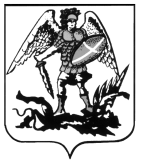 МИНИСТЕРСТВО ЗДРАВООХРАНЕНИЯ АРХАНГЕЛЬСКОЙ ОБЛАСТИГосударственное бюджетное учреждение  здравоохранения Архангельской области«АРХАНГЕЛЬСКИЙ ЦЕНТР МЕДИЦИНСКОЙ ПРОФИЛАКТИКИ»163045, г. Архангельск, пр. Ломоносова, 311, тел.: (8-8182) 27-63-43, 21-30-36, факс: 27-63-50 E-mail: formylazd@mail.ruПоложение об областном конкурсе на лучший кабинет (отделение) медицинской профилактики, школу здоровья (школу пациентов), центр здоровья медицинских организаций Архангельской области         С целью повышения роли и значимости служб медицинской профилактики в деятельности медицинских организаций, выявления лучших практик работы по профилактике основных хронических неинфекционных заболеваний и формированию здорового образа жизни среди прикрепленного населения проводится областной конкурс на лучший кабинет (отделение) медицинской профилактики, школу здоровья (школу пациентов), центр здоровья медицинских организаций Архангельской области.Общие положения1.1. Организаторы конкурса:Министерство здравоохранения Архангельской областиГБУЗ Архангельской области «Архангельский центр медицинской профилактики»Архангельская региональная общественная организация «Союз медицинских профессионалов»1.2. Конкурс проводится по следующим номинациям: Номинация № 1. «Лучший кабинет (отделение) медицинской профилактики»Номинация № 2. «Лучшая школа здоровья (школа  пациентов)»Номинация № 3. «Лучший центр здоровья».1.3. Конкурсная комиссия, участвующая в оценке деятельности кабинетов (отделений) медицинской профилактики, школ здоровья (школ пациентов), центров здоровья, включает ведущих специалистов и экспертов в области медицинской профилактики, изучает и оценивает представленные конкурсные материалы в соответствии с разработанными критериями. 2. Цели и задачи конкурса2.1. Активизация деятельности кабинетов (отделений) медицинской профилактики, школ здоровья (школ пациентов), центров здоровья в соответствии с современными требованиями и нормативно-правовой базой.2.2. Совершенствование распространения передового опыта работы.2.3. Оптимизация труда медицинских работников служб медицинской профилактики. 2.4. Повышение творческой активности медицинских работников.2.5. Содействие качественному проведению профилактических мероприятий среди прикрепленного населения. 2.6. Выявление динамики развития каждого кабинета (отделения) медицинской профилактики, школы здоровья (школы пациентов), центра здоровья.2.7. Выработка конкретных рекомендаций по улучшению качества оказываемых профилактических услуг населению, организации работы, эффективному использованию трудовых и материальных ресурсов.  3. Участники конкурса3.1. В конкурсе принимают участие руководители и специалисты (коллективы) кабинетов (отделений) медицинской профилактики, школ здоровья (школ пациентов), центров здоровья. 4. Требования к предоставлению работ4.1. К участию в конкурсе принимаются работы с описанием материально-технической, организационно-правовой и методической базы; работ, программ, проектов и мероприятий, выполненных в 2016 году; основных целевых групп населения; обоснованием значимости деятельности и анализом работы за последние годы. 4.2. Работы на конкурс должны быть поданы в соответствии с прилагаемыми требованиями и критериями и изложены ясно, четко, с подробным описанием сути проведенной работы и ее результатов (в том числе ожидаемых). Результаты могут быть представлены в виде таблиц, графиков, фотографий, видеороликов, инфографики, аудиороликов, печатных материалов. 4.3. Конкурсные работы принимаются  при наличии заявки (ПРИЛОЖЕНИЕ № 1).4.4. Конкурсные работы вместе с заявками предоставляются в печатном виде на листах размером А4 в ГБУЗ Архангельской области «Архангельский центр медицинской профилактики» лично или по почте, а также в электронном виде на USB-флеш-накопителях или по электронной почте не позднее 01 февраля 2017 года  (с пометкой «Конкурс служб медицинской профилактики»). Адрес: 163045, г. Архангельск, пр. Ломоносова, 311. E-mail: formylazd@mail.ru Телефон для справок: (8-8182) 21-30-36, 27-63-50, 27-63-43. Контактное лицо – Тарутина Татьяна Михайловна, Буланова Анна Николаевна. 5. Критерии оценки5.1. Штаты, квалификация сотрудников5.2. Оснащенность5.3. Виды деятельности5.4. Качественные и количественные показатели работы5.5. Анализ работы за последние годы5.6. Показатели здоровья населения5.7. Инновации в деятельности5.8. Творческий подход к деятельности5.9. Изложение материала (достоверность материала, грамотность, четкая структура, наглядное, легкое для восприятия изложение материала)5.10. Оформление (красочное, привлекающее внимание оформление, использование ярких и красочных заголовков и подзаголовков, использование нестандартных способов и новых идей в оформлении)5.11. Прилагаемые материалы (фото, видео, аудио, печатные и пр.).6. Порядок и сроки проведения конкурса6.1. Первый этап.  Прием конкурсных работ с 01 февраля 2016 года по 01 февраля 2017 года.6.2. Второй этап.  Оценивание работ конкурсной комиссией с 10 февраля 2017 года по 15 марта 2017 года.6.3. Третий этап.   Представление итогов конкурса и церемония награждения в марте 2017 года.7. Поощрение и награждение победителей7.1. В каждой номинации будут присуждены I, II и III места.7.2. Участникам конкурса вручаются сертификаты.7.3. Победители конкурса награждаются грамотами и памятными подарками. 7.4. Результаты конкурса и фрагменты лучших работ будут размещены на сайте ГБУЗ АО «АЦМП» www.zdorovie29.ru в разделе «Профилактика», подраздел «Конкурсы».7.5. Работы (фрагменты работ) участников и победителей конкурса могут в дальнейшем использоваться организаторами конкурса в своей деятельности. Директор                                                                                     Н.С. ПышнограеваПРиложение № 1МИНИСТЕРСТВО ЗДРАВООХРАНЕНИЯ АРХАНГЕЛЬСКОЙ ОБЛАСТИГбуз ао «аРХАНГЕЛЬСКИЙ ЦЕНТР МЕДИЦИНСКОЙ ПРОФИЛАКТИКИ»  Форма заявки на конкурс «Лучший кабинет (отделение) медицинской профилактики, школа здоровья (школа пациентов), центр здоровья медицинских организаций Архангельской области»Номинация   ___________________________________________________Наименование подразделения________________________________________________Наименование и адрес медицинской организации____________________________________________________________________________________________Информация обо всех участниках номинации конкурса:1. Фамилия_________________________________________________________________2. Имя_____________________________________________________________________3. Отчество_________________________________________________________________4. Должность________________________________________________________________Информация об ответственном лице номинации конкурса:1. Фамилия_________________________________________________________________2. Имя_____________________________________________________________________3. Отчество_________________________________________________________________4. Должность________________________________________________________________5. E-mail____________________________________________________________________6. Служебный телефон________________________________________________________7. Мобильный телефон________________________________________________________